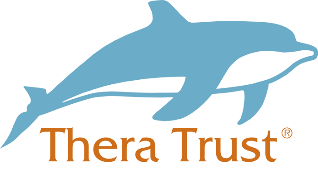 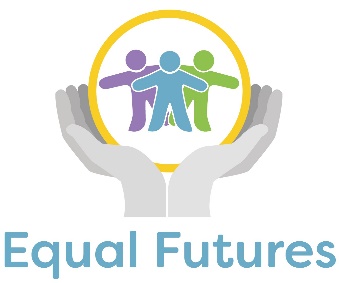 Volunteer ApplicationThank you for your interest in volunteering with Equal Futures. In order for us to find out more about you, please complete this form and return by email to:
Donna.McCallum@equalfutures.org.uk (Glasgow) or Jane.Mcallister@equalfutures.org.uk (Edinburgh & Lothians) or Kelly.Malyan@equalfutures.org.uk (Ayrshire) Please also see the Volunteer Application Guidance on our website and contact us using the above emails if you have any questions. Personal InformationVolunteering Opportunities We offer three volunteer roles. Please tick/indicate which role(s) you feel would suit you best. You can volunteer in as many roles as you would like to. It may be helpful to refer to the relevant role descriptions in the Application Guidance when selecting your choice(s). Please email us if you have any questions.About YouVolunteering Availability Please ensure that the days/times you select can be committed to on a fairly regular basis. Feel free to insert specific times if you have other commitments to work around. ReferencesPlease supply details of one referee who can confirm your character and skills but is not a family member. For example, they may be a teacher/tutor, long-standing neighbour, social worker, employer or previous employer, GP, religious leader, etc. For further guidance, please see our Registration Guidance Pack. DeclarationTitleForenameSurnameAddressPostcodeTelephoneMobileEmailCommunity Event VolunteerWould suit someone who is sociable and friendly, and who wants to volunteer on a flexible basis. Volunteer BefrienderWould suit someone who is good at building relationships, is patient, and has good listening skills. VolunteerProfessionalWould suit a professional who wants to use their expertise and knowledge to support families on a short-term basis. Why would you like to volunteer with Equal Futures?Tell us about yourself! This might include information about your employment, hobbies, interests, previous voluntary work, what is important to you in life, and anything you think may be relevant for us to know. For befrienders, we use the information which you provide in this section to match you with adults requiring support, so the more you can tell us, the better.MonTuesWedThursFriSatSunMorningAfternoonEveningReferee NameOccupationOccupationRelation to youAddressTelephone #EmailPostcodePermission to contact(Yes or No)EligibilityAre you currently eligible to volunteer in the UK?REHABILITATION OF OFFENDERS ACT 1974 – If you have previously been convicted of any offences, please give details unless the conviction can be regarded as ‘spent’ in terms of the Rehabilitation of Offenders Act 1974REHABILITATION OF OFFENDERS ACT 1974 – If you have previously been convicted of any offences, please give details unless the conviction can be regarded as ‘spent’ in terms of the Rehabilitation of Offenders Act 1974The personal information given on this form will be treated in confidence and will not be disclosed to any third parties except permitted by law or where consent has been given.  The information given is being gathered for consideration by Equal Futures.   Equal Futures will store this Application Form in a secure and safe manner.  The information gathered on this form will be retained for a maximum of six months.I authorise the collection of this information by Equal Futures so that it may be used for the above purpose.  It will be my responsibility if any information is incomplete or incorrect.  I am aware that I am able to access, according to the Data Protection Act 1998, the information regarding my personal data that is kept by Equal Futures files, by providing a written request.  I can also request the correction, addition or elimination of any data through this written requestI declare that the above information is accurate.   I understand that any offer of volunteering by Equal Futures is subject to an Enhanced Disclosure check and receipt of satisfactory references.The personal information given on this form will be treated in confidence and will not be disclosed to any third parties except permitted by law or where consent has been given.  The information given is being gathered for consideration by Equal Futures.   Equal Futures will store this Application Form in a secure and safe manner.  The information gathered on this form will be retained for a maximum of six months.I authorise the collection of this information by Equal Futures so that it may be used for the above purpose.  It will be my responsibility if any information is incomplete or incorrect.  I am aware that I am able to access, according to the Data Protection Act 1998, the information regarding my personal data that is kept by Equal Futures files, by providing a written request.  I can also request the correction, addition or elimination of any data through this written requestI declare that the above information is accurate.   I understand that any offer of volunteering by Equal Futures is subject to an Enhanced Disclosure check and receipt of satisfactory references.The personal information given on this form will be treated in confidence and will not be disclosed to any third parties except permitted by law or where consent has been given.  The information given is being gathered for consideration by Equal Futures.   Equal Futures will store this Application Form in a secure and safe manner.  The information gathered on this form will be retained for a maximum of six months.I authorise the collection of this information by Equal Futures so that it may be used for the above purpose.  It will be my responsibility if any information is incomplete or incorrect.  I am aware that I am able to access, according to the Data Protection Act 1998, the information regarding my personal data that is kept by Equal Futures files, by providing a written request.  I can also request the correction, addition or elimination of any data through this written requestI declare that the above information is accurate.   I understand that any offer of volunteering by Equal Futures is subject to an Enhanced Disclosure check and receipt of satisfactory references.The personal information given on this form will be treated in confidence and will not be disclosed to any third parties except permitted by law or where consent has been given.  The information given is being gathered for consideration by Equal Futures.   Equal Futures will store this Application Form in a secure and safe manner.  The information gathered on this form will be retained for a maximum of six months.I authorise the collection of this information by Equal Futures so that it may be used for the above purpose.  It will be my responsibility if any information is incomplete or incorrect.  I am aware that I am able to access, according to the Data Protection Act 1998, the information regarding my personal data that is kept by Equal Futures files, by providing a written request.  I can also request the correction, addition or elimination of any data through this written requestI declare that the above information is accurate.   I understand that any offer of volunteering by Equal Futures is subject to an Enhanced Disclosure check and receipt of satisfactory references.Signed:Date: